KURULUŞ AMACI:Bu usul ve esasların amacı, iyonlaştırıcı radyasyon kaynakları kullanılarak yapılandiagnostikradyoloji uygulamalarının bulunduğu bölümleri içeren kuruluşlarda, hastaların, toplumun ve çevrenin radyasyondan korunması ve radyoaktif kaynakların güvenliği ile emniyetini sağlanması amacıyla "Radyasyon Güvenliği Komitesi’nin kurulmasına ve çalışmasına ilişkin usul ve esasları düzenlemektir. Radyasyon Güvenliği Yönetmeliği, Madde 71, 72, 73’ de lisans sahibi, tesis sahibi ve radyasyondan korunma sorumlusunun görev ve sorumlulukları kapsamında verilen faaliyetlerin yerine getirilmesini sağlamak üzere hazırlanmıştır.KURULUŞU: Tümbirimleri kapsar.EKİBİN GÖREV ALANI AŞAĞIDAKİ KONULARI KAPSAR:Komite, lisanslı faaliyetlerin mevzuata uygun olarak yürütülmesini ve sürekliliğini sağlamak içingerekli insan gücü ile teknik ve finansal altyapının temin edilmesini sağlar.Komite, her toplantıda kuruluş/kuruluşlarda bulunan tüm radyasyon üreten cihazlarınenvanterinigözden geçirir, sorumlu değişikliği, yeni cihaz alımı, faaliyeti sonlandırılan uygulamalar gibi lisans koşullarını etkileyebilecek değişiklikleri değerlendirir.Komite, her toplantıda radyasyondan korunma sorumlusunun/sorumluları tarafından tutulankayıtlar ve hazırladıkları raporlara göre; radyasyon görevlilerinin kişisel radyasyon dozlarını radyasyon seviyeleri ölçüm sonuçlarını, kalite kontrol ve bakım onarım kayıtlarını, eğitim programlarını inceler ve değerlendirir.Komite; Sağlık Bakanlığı, Çalışma ve Sosyal Güvenlik Bakanlığı, Türkiye Atom Enerjisi Kurumuve diğer ilgili kuruluşların yayımlamış olduğu radyasyondan korunmaya ilişkin mevzuatı inceleyerek yerine getirmekle yükümlü olduğu tüm hususları yürürlüğe koymak üzere ayrıntısıyla planlar.Komite, görsel/sesli radyasyon uyarı işaretlerinin uygun şekilde yerleştirilmesini ve çalışırdurumda olmasını sağlar.Komite, radyasyon seviyeleri ölçüm sonuçlarına göre uygulamaya özgü doz kısıtlamalarını belirler.Komite, radyasyon uygulamalarının yapıldığı bölümlerde çalışanların, toplumun ve hastalarınradyasyon güvenliğini sağlamak ve kişisel veya kolektif dozların mümkün olan en düşük seviyede tutulabilmesi için radyasyonla çalışılan tüm bölümlerde çalışma koşullarını belirler.SORUMLULAR: Üst yönetim ve radyasyon güvenliği komite üyeleri, birim sorumluları. lisans sahibi/sahipleri, radyasyondan korunma sorumlusu/sorumluları, kuruluş yönetimitemsilcisinin (başhekim, başhekim yardımcısı, müdür, müdür yardımcısı gibi) katılımı ile oluşturulur.Hekimler branş ünvanlarına göre görevlendirildiklerinden dolayı bu branşlarda çalışan hekim bu ekipte görevlendirilir.EKİBİN TOPLANMA SÜRESİ: YILDA 2 KEZ 6 AYDA BİRAşağıda isim ve unvanları belirtilen kişiler Radyasyon Güvenliği komitesinde görevlendirilmiştir.	Uzm.Dr.Hasan BALABAN		BAŞHEKİM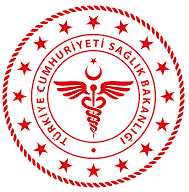 RADYASYON GÜVENLİĞİ KOMİTESİRADYASYON GÜVENLİĞİ KOMİTESİRADYASYON GÜVENLİĞİ KOMİTESİ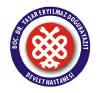 DÖK KODU:KY.YD.22YAY.TAR:17.04.2019REV.TAR:-REV.NO:001 / 2RADYASYON GÜVENLİĞİ KOMİTESİRADYASYON GÜVENLİĞİ KOMİTESİRADYASYON GÜVENLİĞİ KOMİTESİDÖK.NO: KY.YD.22YAY.TAR:17.04.2019REV.TAR: -REV.TAR: 00SAYFA:2GÖREVİ/ÜNVANIADI SOYADIİMZABaşhekimHasan BALABANSağlık Bakım Hizmetleri MüdürüKadriye Özlem YILMAZİdari Mali İşler MüdürüNazan ALTUNTAŞ GÖKTÜRKRadyoloji UzmanıFurkan BULUTRadyoloji Birim sorumlusu (Sekreter)Sinan KIRINFILİş yeri HekimiYavuz ALPERİş Güvenliği UzmanıYunus YERLİKAYARadyasyondan korunma sorumlusuMurat ÖZLEREnfeksiyon Hastalıkları HemşiresiÖzgül KARAKURTKalite DirektörüHayrettin TEYFUR